Внимание конкурс!посвящённое Всемирному дню памяти жертв ДТП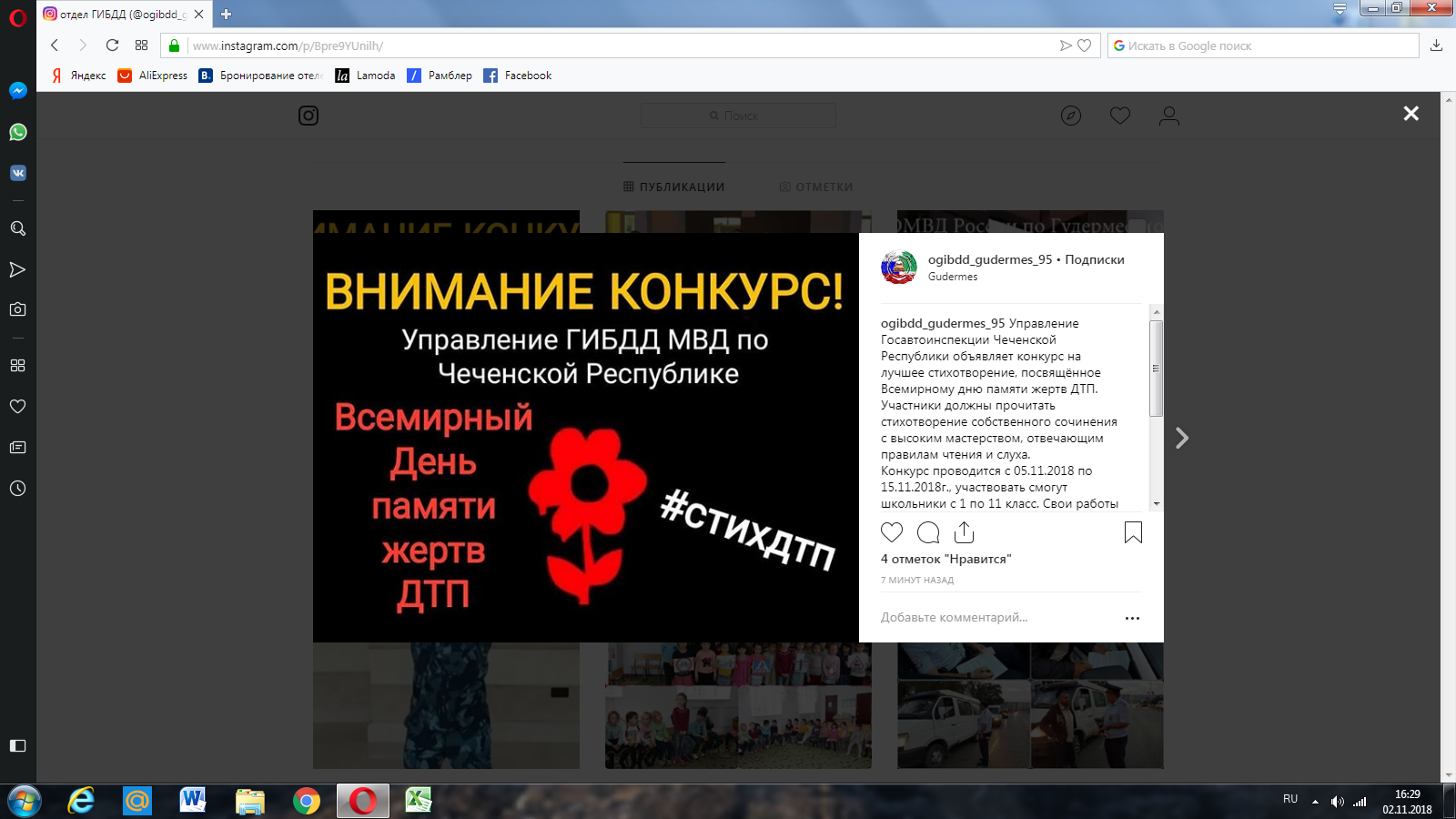 	Управление Госавтоинспекции Чеченской Республики объявляет конкурс на лучшее стихотворение, посвящённое Всемирному дню памяти жертв ДТП.	Участники должны прочитать стихотворение собственного сочинения с высоким мастерством, отвечающим правилам чтения и слуха.	Конкурс проводится с 05.11.2018 по 15.11.2018г., участвовать смогут школьники с 1 по 11 класс. Свои работы выкладывайте на своих страницах Инстаграм, с хештегом (#СтихДТП).	Лучшие работы выберет специальное жюри, участники конкурса, занявшие первые 3 места, получат призы на мероприятии, посвященном Всемирному дню памяти жертв ДТП, которое пройдет в г. Грозный 18.11.2018г.